Publicado en MADRID el 03/09/2015 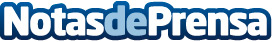 Los “manitas” crecen en verano hasta un 150%El montaje y desmontaje de muebles es la petición principal que reciben los manitas. Las reformas del hogar que más se solicitan son: aislamiento, pintura, decoración y albañiles.  Se solicitan un 27% más de ‘manitas’ en el verano que en el resto de meses del año
Datos de contacto:Yolanda AcostaNota de prensa publicada en: https://www.notasdeprensa.es/los-manitas-crecen-en-verano-hasta-un-150 Categorias: Bricolaje Sociedad Emprendedores E-Commerce http://www.notasdeprensa.es